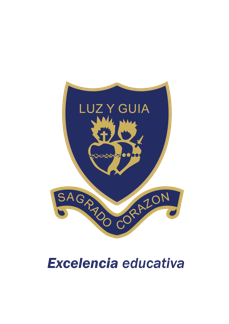 Colegio Sagrado Corazón Luz y Guía Nº 8229MÓDULO SEMANA 22º Año Rojo y Azul Historia: Conquistas de la plebe en la Antigua RomaActividad 1: Lean atentamente la bibliografía al final de la página.Actividad 2: Respondan las siguientes consignas:Explique la situación de los plebeyos al inicio de la republica romana.Enumere los derechos políticos que consiguieron los plebeyos.¿Para que sirvieron las “leyes de las 12 tablas”?¿Cómo continuaron sus conquistas?Aclaración:1erCIERRE: Debes enviarlo a profesorganasagradocorazon@gmail.com el día miércoles 18/03/2020, desde las 8:00 a.m. y hasta las 20:00 p.m. no debes pasarte del horario estipulado. El cumplimiento con la entrega será tenido en cuenta por el profesor para la nota de seguimiento del trimestre.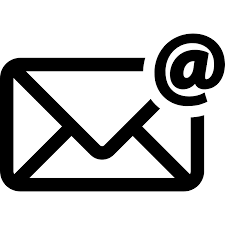 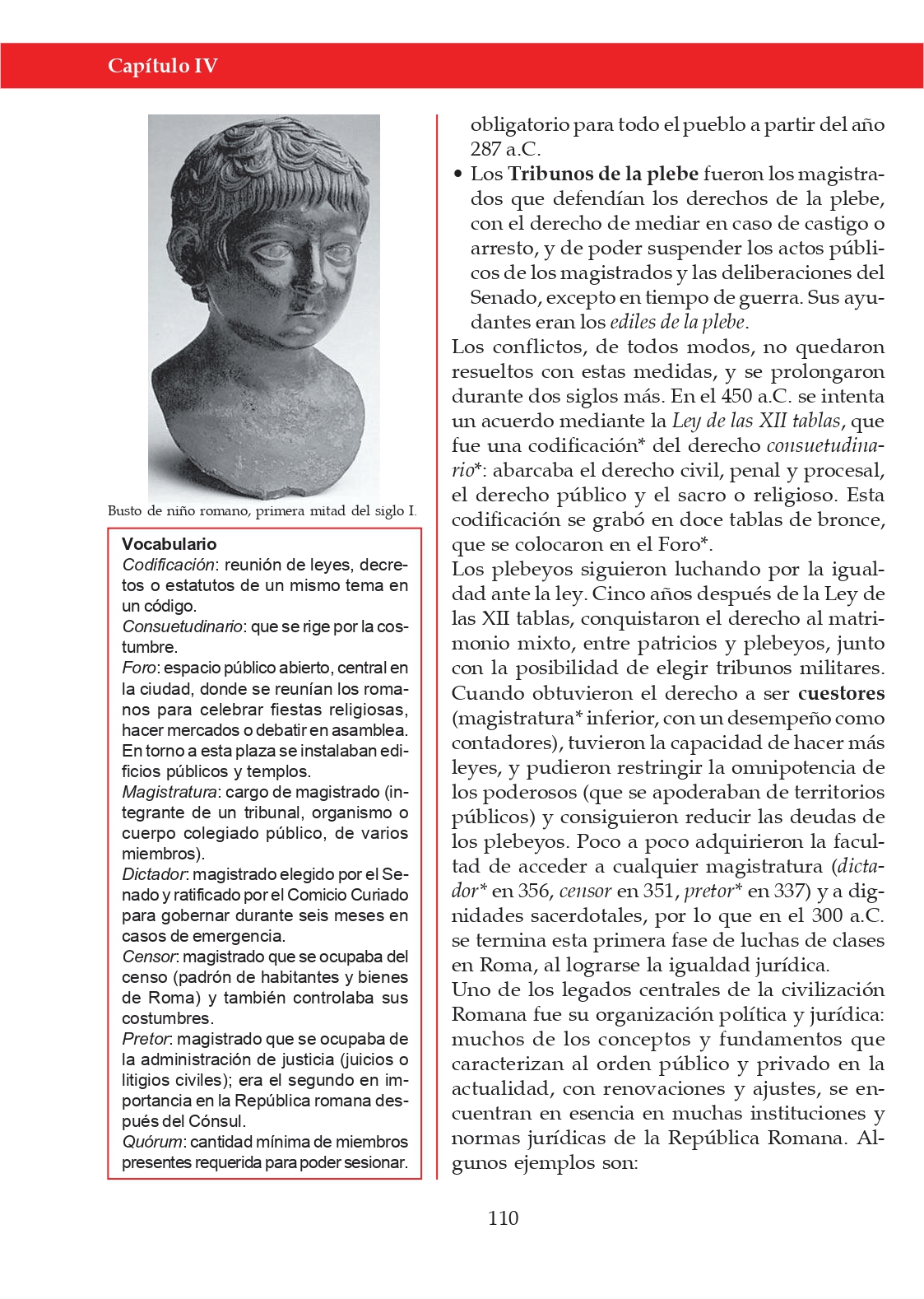 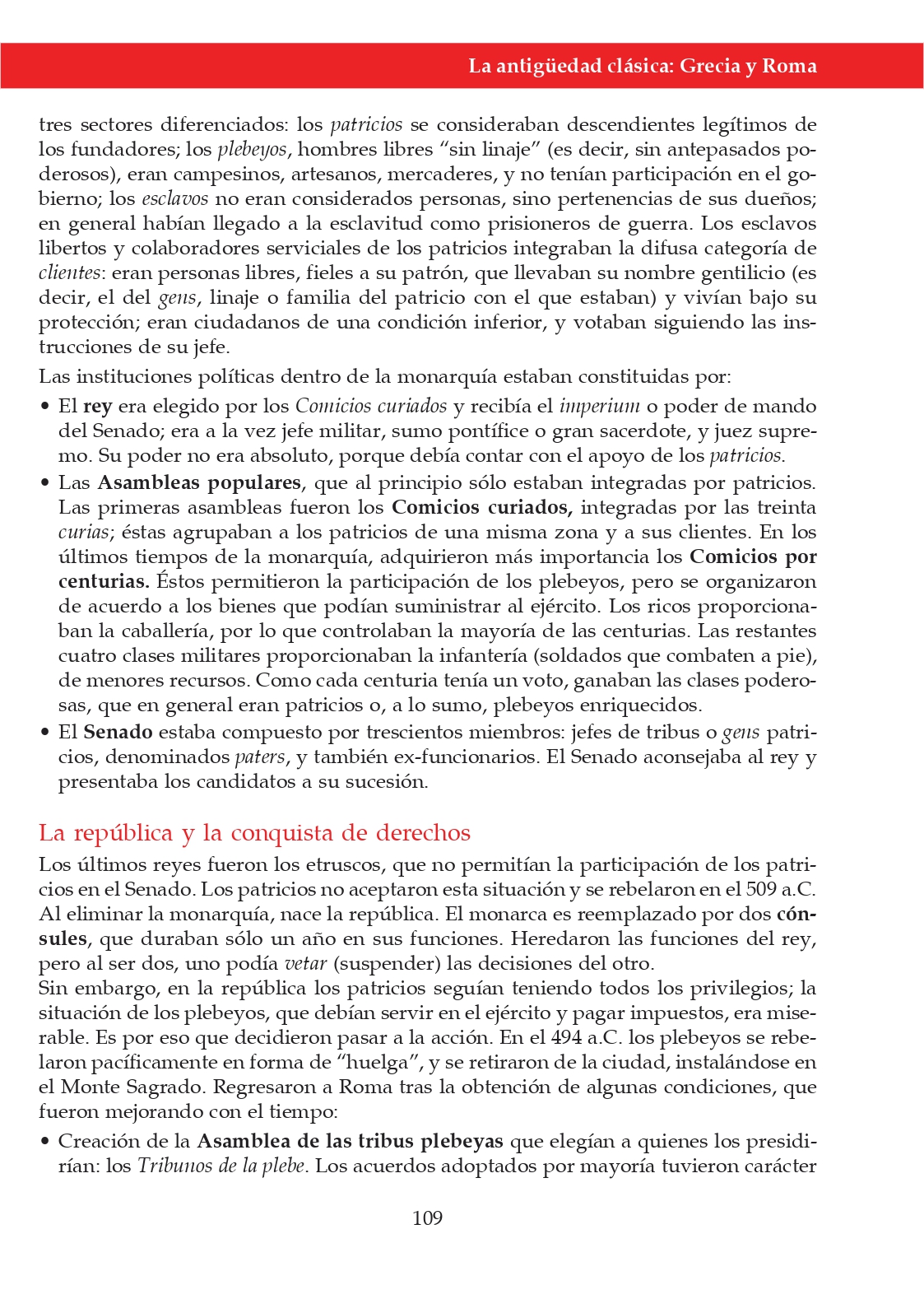 Explicación para padres y alumnos: Toda la información necesaria para la realización de este módulo esta en los textos al finalizar este documento. No es necesario buscar información en google ni en cualquier otro servidor. 